ReunionReunionReunionDecember 2029December 2029December 2029December 2029MondayTuesdayWednesdayThursdayFridaySaturdaySunday1234567891011121314151617181920212223Abolition of Slavery24252627282930Christmas Day31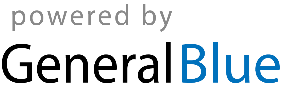 